SCOPE Communications signe un contrat de conception avec FrontexLuxembourg, 28 septembre 2023 – SCOPE Communications, l’agence interne de Netcompany-Intrasoft, a conclu avec Frontex, l’Agence européenne de garde-frontières et de garde-côtes, un nouveau contrat de quatre ans portant sur des services de conception graphique.  Frontex produit un large choix de supports de communication destinés à de nombreux publics allant des experts spécialisés aux universités, centres de formation, décideurs politiques, entreprises du secteur industriel, institutions de l’UE et services répressifs d’Europe et d’ailleurs. Forte de plus de 25 ans d’expérience dans le paysage européen des communications, SCOPE proposera à l’Agence des services de conception graphique, de mise en page et d’illustration, ainsi que des services audiovisuels et multimédias afin de transmettre son message auprès des différents publics et régions. Elle pourra, pour cela, compter sur l’immense expérience de l’équipe dans les communications multiculturelles. M. Yiannos Contrafouris, directeur de SCOPE, l’agence de Netcompany-Intrasoft, a commenté cette annonce : «Chez SCOPE, nous sommes fiers de satisfaire les besoins de nos clients en dépassant leurs attentes dans les tâches les plus simples comme dans les plus complexes. Notre équipe créative participe à l’élaboration des communications institutionnelles de l’UE depuis près de 20 ans. Elle a réalisé des visuels qui sont encore aujourd’hui emblématiques. En travaillant pour Frontex, nous sommes heureux de célébrer le début d’une nouvelle ère de croissance pour notre équipe multinationale et diversifiée. »   À propos de SCOPE Communications SCOPE est une division entièrement intégrée de Netcompany-Intrasoft S.A. Nous fournissons des services à des institutions européennes (Commission européenne, Parlement européen et agences de l’Union européenne), gouvernements nationaux, ONG et entreprises privées. En tant qu’agence de communication à part entière, SCOPE propose un large éventail de services en collaboration avec les équipes d’experts internes. Ses activités incluent notamment : 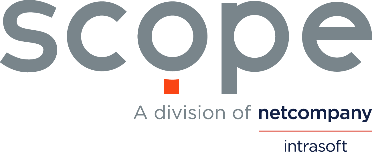 • services créatifs, de conception graphique et de mise en page pour la production d’une gamme complète de supports d’information et de communication, de sites Web de haute qualité, de supports audiovisuels et d’applications en ligne et mobiles ; • conception de logos et d’identités visuelles ; • production de supports audiovisuels optimisés pour une distribution en ligne et hors ligne ; • planification, développement stratégique et évaluation de l’impact de campagnes de communication ciblées, notamment de campagnes multicanales impliquant différents médias en ligne, imprimés et mobiles ; • développement et gestion de contenus de canaux de communication en ligne et d’applications en ligne interactives, y compris de sites Web, portails Web et comptes de médias sociaux ; • fourniture de contenus de qualité imprimés et en ligne : élaboration et adaptation de messages aux différents publics, création de contenus originaux, rédaction/relecture de textes scientifiques complexes ; • évaluation de l’impact et réalisation de rapports sur les communications numériques ; • traduction dans toutes les langues officielles de l’UE, dans les langues des pays candidats à l’UE et dans certaines langues hors UE. À propos de Netcompany-Intrasoft :Netcompany-Intrasoft a été créé en 1996 et est l’un des principaux groupes européens de solutions et de services informatiques, offrant des solutions intégrées, des produits et des services informatiques d’excellente qualité à l’Union européenne, à des ministères et à des organismes publics nationaux ainsi qu’à des organisations des secteurs public et privé. L’entreprise emploie plus de 3 200 professionnels qualifiés. 50 nationalités et 30 langues sont représentées dans son équipe multiculturelle. Ayant son siège social au Luxembourg, l’entreprise opère dans 10 pays (Luxembourg, Belgique, Grèce, Jordanie, Roumanie, République d’Afrique du Sud, États-Unis, Émirats arabes unis, Danemark et Chypre), par l’intermédiaire de ses succursales opérationnelles, de ses filiales et de ses bureaux, tandis que ses activités internationales s’étendent à plus de 70 pays dans le monde. Depuis novembre 2021, l’entreprise est membre de Netcompany Group A/S. www.netcompany-intrasoft.comContacts pour les médias :  marketing@netcompany-intrasoft.comÀ propos de Netcompany :Netcompany (NETC) est une société de services informatiques de nouvelle génération qui opère uniquement en ligne et qui fournit des solutions informatiques stratégiques essentielles à divers secteurs du privé et du public, accélérant la transformation numérique grâce à des systèmes centraux et des services d’infrastructure. Netcompany croit en des solutions agiles, à l’épreuve du temps, fondées sur des composants de plateforme éprouvés qui garantissent une flexibilité totale et permettent d’innover en permanence. Netcompany a été fondée en 2000 et son siège social se trouve à Copenhague, au Danemark. C’est aujourd’hui une entreprise internationale comptant plus de 7 000 employés. www.netcompany.com 